                                   CURRICULUM VITAE                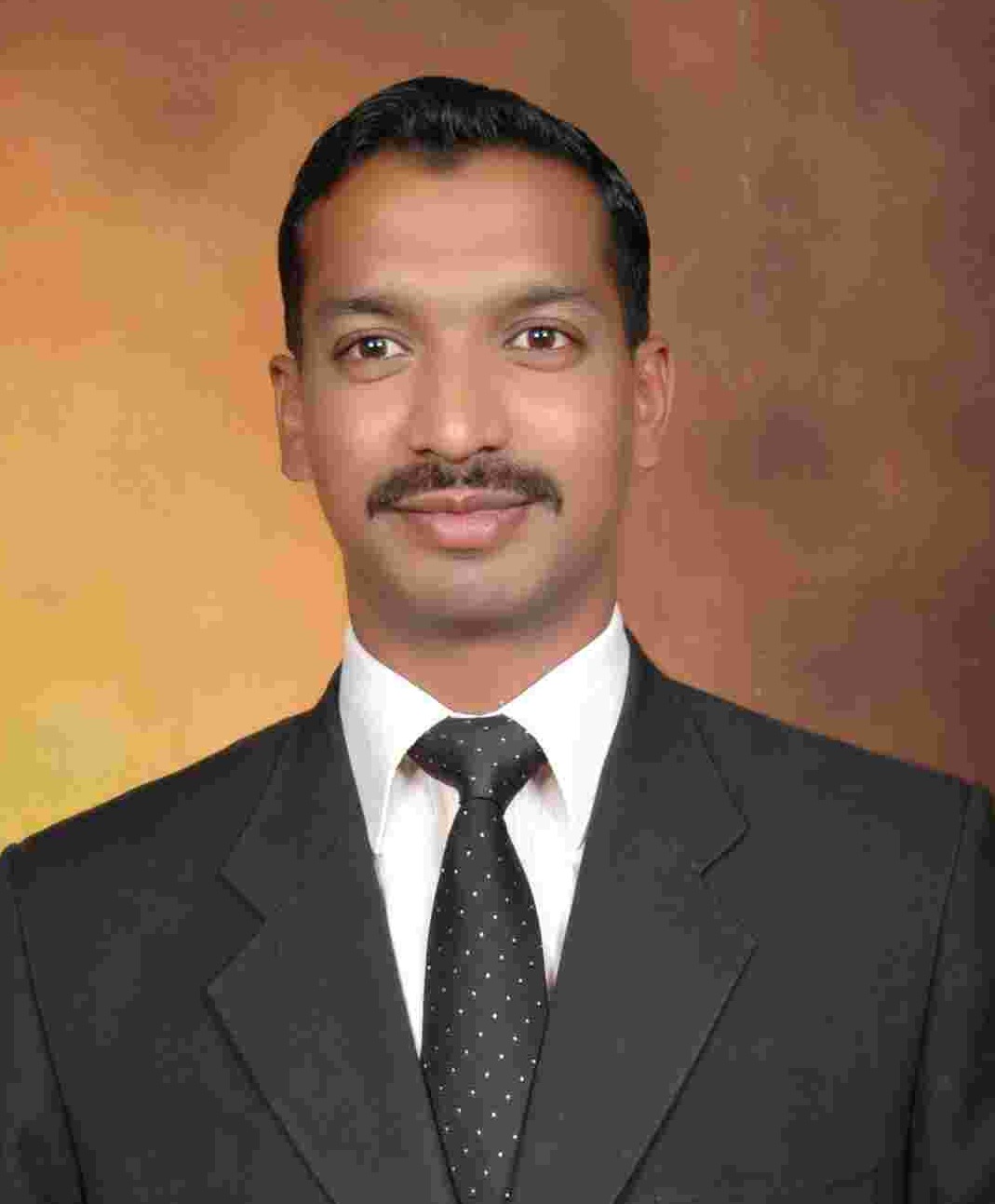 OBJECTIVE:     To realize my true potential by working in an environment                                                                                                                       Which conductive to handwork and creative thinking to seek a responsible,                 Challenging and rewarding position with a leading organization that ensure Long term carrier development and growth opportunities. PERSONAL INFORMATION: Name                                	   AZMAT ALIFather name                       	 MUBARAK ALINic                                       	 37405-0834173-3Sex                                     	 MaleDate of birth                       	 11-August-1985Marital status                     	 INRELATIONNationality                          	 PakistaniPASSPORT NO			 GB 1791733Email                                 	 aliwaris5304663@gmail.comCELL  		               	 0092-332-3404400ADDRESS                        	 H#ZB 2596 ST#03 NAWAB COLONY DHOKE HASSU RAWALPINDI PAKISTAN Skype ID    	aliwaris5304663@gmail.comQUALIFICATION:MATRIC (SCIENCE)                                           Federal Government School Cantt RawalpindiDAE ASSOCIATE IT ENGINEER                      KRl (Atomic Energy) Institute Of Abdul Qadeer Khan                         Research Laboratory Kahota.BA                                                                         AIOU University Islamabad.LLB=MA				            Punjab University Lahore. EXPERIENCE OF UAE AND PAKISTAN.3 YEARS IN RESCUE DEPARTMENT AS Coordinator and 5 YEARS EXPERIENCE IN FEDERAL PUBLIC KASHIF MODEL HIGH SCHOOL (KMS) AS PRIMARY AND SECONDARY CLASS TEACHER4 YEARS AS A senior class Teacher and subject teacher OF  ENGLISH ,URDU,BIOLOGY,COMPUTER ,ISLAMIYAT,PAKSTUDIES INTERNATIONAL LAWCIVIL LAWPUBLIC LAWISLAMIC JURISPRODENSIAENGLISH JURISPRODENCE.WORK AND EXPERIENCE IN PAKISTAN    RESCUE 1122 PUNJAB EMERGENCY SERVICES 2006-TO -2009. As a Coordinator. POST CTWO.CERTIFICATE BY JAPAN RADIO COMPANY (J R C) JAPAN THROUGH RESCUE1122.As A Coordinator. I worked with Japan (JICA) Company in Japan five monthsCERTIFICATES. (OGDCL) pvt limited Head Quarter Islamabad. Certificates of Fire and Safety officer Course from NIFT CIVIL DEFENCE DIRECTOTRATE ISLAMABADCERTIFICATES SPECIAL IZATION COURSES Dispenser/Nursing AssistantFire prevention and safety officer course for industries from (DGCD) directorate general civil Defense national institute of fire technology (NIFT)Fire prevention and safety officer course for educational institution from (DGCD) directorate general civil Defense national institute of fire technology (NIFT)Fire prevention and safety officer course for oil installation from (DGCD) directorate general civil Defense national institute of fire technology (NIFT)Fire prevention and safety officer course from Pakistan Railways Carriage Factory.WORK AND EXPERIENCE IN PAKISTAN     RESCUE 1122 PUNJAB EMERGENCY SERVICES TRAINING 8 MONTHS OF FIRE PREVENTION AND SAFETY COURSE ALSO FIRST AID IN EMERGENCY.RESCUE 1122 PUNJAB EMERGENCY SERVICES 2006-TO -2009.COMMUNICATIVE SKILLS Extra ordinary ability to act as Team Tember and FriendExcellent communication skills in spoken written and oralSpecial in English certificate from (UCAT) IELETS and Arabic  SPECIAL  ITAnalyst microprocessorVisual basic language (VB)Hyper text markup language (HTML)  ---Turbo c (Tc,c+,c++)Telecommunication, Occupational Health and Safety Environment (OHSE).CCTV SURVILLIANCE OPERATOR  COMPUTER SKILLSOperating systemE.comPc system architectureOperating systemMs-office word/ms excel /ms power pointLANGUAGE SKILLS        ENGLISHARABICURDUPUNJABICOORDINATOR EXPERIENCE IN ABUDAHBI (UAE) Coordinator in Etihad Gulf Airlines (Etihad Airways) Airports.Coordinator in Supervision Committee of Abudhabi International Airport (SCADIA)Coordinator in ADCB (Abudhabi Commercial Bank) Head Quarter.AS A Coordinator I GOT EXECLENT EXPERIENCE AND I HAVE 4 YEARS OF Coordinator EXPERIENCE OF UAE IN SECURI MIDDLE EAST COMPANYCOORDINATOR EXPERIENCE AS A Coordinator I GOT EXECLENT EXPERIENCE AND I HAVE 4 YEARS OF Coordinator EXPERIENCE OF UAE IN SECURI MIDDLE EAST COMPANY.AND 3 YEARS IN RESCUE DEPARTMENT AS Coordinator and 5 YEARS TEACHING  EXPERIENCE IN FEDERAL PUBLIC KASHIF MODEL HIGH SCHOOL (KMS) AS CLASS TEACHER OF SENIOUR AND JUNIOUR CLASSES.  ************AIM TO GET MY TRUE DREAM INSHALLAH*******